Greater Upper Marlboro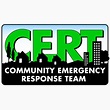 Meeting AgendaSaturday, August 11, 2018 @ 9:00 a.m.Meeting location – Upper Marlboro Town Hall, 14211 School Lane, Upper Marlboro, MD. 20772Call to Order Moment of Silence – For all First Responders.Roll Call (board members). Acknowledgment of members/visitors.  Old Business Vote on July 14, 2018 Meeting Minutes.Community Outreach Coordinator (open still position).  Ideas on how can we better serve the Greater Upper Marlboro community before a disaster or crisis. New BusinessReview of National Night Out event (August 7, 2018). August Do1Thing Goal: Get Involved. http://do1thing.com/topics/involvedOEM wants to know if CERT members wants training on CPR/AED/First aidCERT Leadership Meeting – Updates from meeting Community Recon Exercise (presenter – Michael Weekley)  Training Topic  West Nile Virus Alert - https://www.cdc.gov/westnile/prevention/index.html  (presenter – Alonzo Joy)Upcoming EventsStop the Bleed Instructor Class – August 13, 2018 at 10:00 a.m. – Registration: CERT@laurel.md.usPassenger Train Emergency Response Training – August 20, 2018 - Registration:  CERT@laurel.md.us Medical Preparedness & Response to Bombing Incidents – Sept. 6-7, 2018. Registration: https://www.eventbrite.com/e/medical-preparedness-response-for-bombing-incidents-tickets-41484645692Citizens’ Police Academy class – Monday, September 17, 2018 thru Wednesday, December 19, 2018 Medical Management of CBRNE Events – Sept. 29-30, 2018.  Registration: https://www.eventbrite.com/e/per-211-medical-management-of-cbrne-events-tickets-45867234132?aff=ebdssbdestsearchClosing Remarks and Comments from Members & Board  Our next scheduled meetings: September 8, 2018 and October 13, 2018 Schoolhouse Pond Clean-up date: October 20, 2018  